YouTube and other helpful links
Tour a World-Famous Monument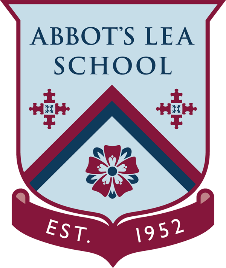 

Google Street View brings a number of world-famous monuments to your laptop or phone screen, no admission required.

While you won’t be able to virtually enter these sites, you can still get close to the Pyramids of Giza, the Taj Mahal, and the Colosseum, among other monuments. You can also experience breath-taking panoramic views from Tokyo Tower, Christ the Redeemer in Rio, and much more.

For a live look at famous landmarks and cityscapes from around the world, visit SkyLine Webcams. Popular destinations include the Statue of Liberty, Tower of Pisa, and Puerta del Sol in Madrid. Want a slice of nature? Check out the webcam set up at a watering hole in Kenya’s Tsavo East National Park: we saw a family of elephants wandering past last time we checked. 

https://artsandculture.google.com/project/street-view


Pyramids Of Gizahttps://www.google.com/maps/about/behind-the-scenes/streetview/treks/pyramids-of-giza/Taj Mahalhttps://www.google.com/maps/about/behind-the-scenes/streetview/treks/taj-mahal/

Colosseum
https://artsandculture.google.com/streetview/colosseum-outdoor-rome/KgEJeSGoJrgR3w?sv_lng=12.4910362859667&sv_lat=41.89130380153875&sv_h=123&sv_p=-1&sv_pid=d3qeSOvCDH06PBzZjwIZaA&sv_z=1.0000000000000002

11 Incredible Views from the tophttps://artsandculture.google.com/story/11-incredible-views-from-the-top%C2%A0/8QIS37cd1O4SJA
Famous landmarks and cityscapes - Live
https://www.skylinewebcams.com/


Kenya – Tsavo East National Park live camhttps://www.skylinewebcams.com/en/webcam/kenya/taita-taveta-county/voi/tsavo-east-national-park.html